On The Beach – Chris Rea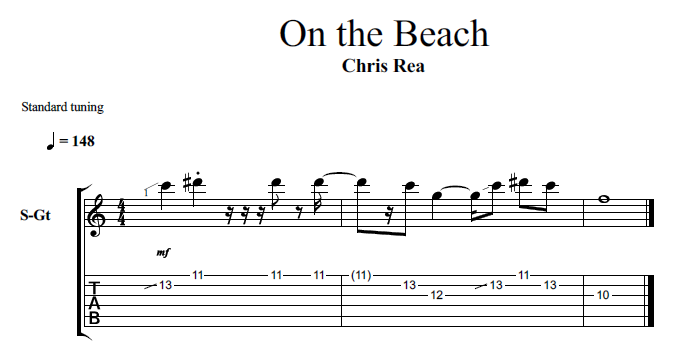 Intro: Fm7  Dbmaj7  Fm7  Dbmaj7  C7         Fm7  Gdim  C7     Fm7  Gdim  C7Fm7                  Gdim  C7       Fm7   Gdim  C7Between the eyes of love I call your nameFm7                    Gdim   C7       Fm7  Gdim  C7
Behind their guarded walls I used to goFm7             Gdim   C7   Upon a summer wind          Fm7          Gdim  C7  There’s a certain melody         Bbm7        Cm7          Dbmaj7    EbTakes me back to the place that I know       Fm7     Dbmaj7  C7 On the beach            Fm7    Dbmaj7   C7 Down on the beachThe secrets of the summer I will keepThe sands of time will blow a mysteryNo-one but you and IUnderneath that moonlit skyTake me back to the place that I knowOn the beachDown on the beachForever in my dreams I will beFm7            Ebm7       Ab7    Dbmaj7  Gdim  C7-10Hanging on to this sweet memoryFm7                Bb/CA day of strange desire      Fm7                     Bb/CAnd a night that burned like fire         Bbm7        Cm7          Dbmaj7  EbTake me back to the place that I knowFm7            Dbmaj9   C7-10On the beachFm7Down on the beach